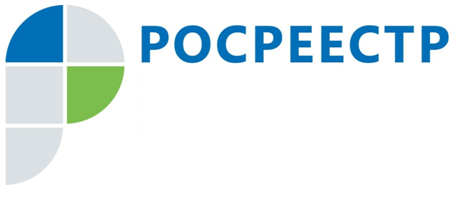 Документы на регистрацию в электронном виде – это очень удобноЗаявление и прилагаемые к нему документы могут быть предоставлены в орган регистрации в форме электронных документов и (или) электронных образов документов, подписанных усиленной квалифицированной электронной подписью посредством официального сайта Росреестра www.rosreestr.ru. Необходимо просто заполнить уже размещенную на информационном ресурсе электронную форму заявления, а также прикрепить к нему соответствующие документы. Требования к оформлению документов в электронном виде и правила их подписания доступны для ознакомления на сайте Росреестра www.rosreestr.ru. Электронные документы в обязательном порядке подписываются усиленной квалифицированной электронной подписью уполномоченных на то лиц, сторон договора или определенных законодательством Российской Федерации должностных лиц. В случае обращения за регистрацией в электронной форме заявитель непременно уведомляется органом регистрации прав о приеме заявления и прилагаемых к нему документов в течение одного рабочего дня, следующего за днем приема документов. При получении услуги в электронном виде размер государственной пошлины для физических лиц сокращается на 30%.